БІЛОЦЕРКІВСЬКА МІСЬКА РАДА	КИЇВСЬКОЇ ОБЛАСТІ	Р І Ш Е Н Н Явід 27 серпня 2020 року                                                                        № 5741-101-VIIПро затвердження проекту землеустрою щодо відведення  земельної  ділянки комунальної власності, цільове призначення якої змінюється та передачу земельної ділянки комунальної власності в оренду ТОВАРИСТВУ З ОБМЕЖЕНОЮ ВІДПОВІДАЛЬНІСТЮ «ОЛЕКСАНДРИТ-М»Розглянувши звернення постійної комісії з питань земельних відносин та земельного кадастру, планування території, будівництва, архітектури, охорони пам’яток, історичного середовища та благоустрою до міського голови від 27 серпня 2020 року №239/02-17, протокол постійної комісії з питань  земельних відносин та земельного кадастру, планування території, будівництва, архітектури, охорони пам’яток, історичного середовища та благоустрою від 26 серпня 2020 року №219, заяву Товариства з обмеженою відповідальністю «ОЛЕКСАНДРИТ-М» від 21 серпня 2020 року №15.1-07/3912, проект землеустрою щодо відведення земельної ділянки, цільове призначення якої змінюється, відповідно до ст.ст. 12, 20, 35, 79-1, 116, 118, 121, 122, 125, 126, 186, 186-1 Земельного кодексу України, ч. 5 ст. 16 Закону України «Про Державний земельний кадастр», ст. 50 Закону України «Про землеустрій», п.34 ч.1 ст. 26 Закону України «Про місцеве самоврядування в Україні», міська рада вирішила:1.Затвердити проект землеустрою щодо відведення земельної ділянки комунальної власності,  цільове призначення якої змінюється з  «11.04 Для розміщення та експлуатації основних, підсобних і допоміжних будівель та споруд технічної інфраструктури (виробництва та розподілення газу, постачання пари та гарячої води, збирання, очищення та розподілення води)» на «02.10. Для будівництва і обслуговування багатоквартирного житлового будинку з об’єктами торгово-розважальної та ринкової інфраструктури» ТОВАРИСТВУ З ОБМЕЖЕНОЮ ВІДПОВІДАЛЬНІСТЮ  «ОЛЕКСАНДРИТ - М»  за адресою: провулок Клубний, 4,  площею 0,1461 га, кадастровий номер: 3210300000:04:018:0136 (проект землеустрою додається).2.Змінити цільове призначення земельної ділянки за адресою: провулок Клубний, 4 площею 0,1461 га з «11.04 Для розміщення та експлуатації основних, підсобних і допоміжних будівель та споруд технічної інфраструктури (виробництва та розподілення газу, постачання пари та гарячої води, збирання, очищення та розподілення води)» на «02.10. Для будівництва і обслуговування багатоквартирного житлового будинку з об’єктами торгово-розважальної та ринкової інфраструктури». Кадастровий номер: 3210300000:04:018:0136.3.Передати земельну ділянку комунальної власності, право власності на яку зареєстровано у Державному реєстрі речових прав на нерухоме майно від 28 березня 2017 року №19745202 в оренду ТОВАРИСТВУ З ОБМЕЖЕНОЮ ВІДПОВІДАЛЬНІСТЮ  «ОЛЕКСАНДРИТ - М»  з цільовим призначенням 02.10. Для будівництва і обслуговування багатоквартирного житлового будинку з об’єктами торгово-розважальної та ринкової інфраструктури площею 0,1461 га (з них: 007.02.Багатоповерхова забудова – 0,1461 2га) за адресою: провулок Клубний,4 строком на 10 (десять) років. Кадастровий номер: 3210300000:04:018:0136.4.Припинити договір оренди землі з ТОВАРИСТВОМ З ОБМЕЖЕНОЮ ВІДПОВІДАЛЬНІСТЮ «ОЛЕКСАНДРИТ-М» під розміщення нежитлової будівлі – котельні за адресою: провулок Клубний,4 площею 0,1461 га з кадастровим номером: 3210300000:04:018:0136, який укладений 16 березня 2017 року №13 на  підставі підпункту 1.3 пункту 1 рішення міської ради від 22 грудня 2016 року №424-22-VIІ «Про поновлення договорів оренди землі»  та зареєстрований в Державному реєстрі речових прав на нерухоме майно  як інше речове право від 28 березня 2017 року №19746344 відповідно до п. а) ч. 1 ст. 141 Земельного кодексу України, а саме: добровільна відмова від права користування земельною ділянкою. 5.Особі, зазначені в цьому рішенні звернутися до управління регулювання земельних відносин Білоцерківської міської ради для укладання додаткової угоди про припинення договору оренди землі від 16 березня 2017 року №13, відповідно до даного рішення, а також оформити інші документи, необхідні для вчинення цієї угоди.6.Особі, зазначені в цьому рішенні, зареєструвати припинення права оренди земельної ділянки в порядку, визначеному чинним законодавством України.7.Особі, зазначеній в цьому рішенні, укласти та зареєструвати у встановленому порядку договір оренди землі.8. Контроль за виконанням цього рішення покласти на постійну комісію з питань  земельних відносин та земельного кадастру, планування території, будівництва, архітектури, охорони пам’яток, історичного середовища та благоустрою.Міський голова	                                                                                 Геннадій ДИКИЙ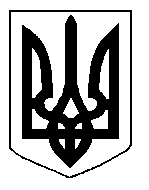 